PADDLE KINGFEBRUARY, 2024INSTALLATION OF THE DELUXE CONSOLE ON A LO PRO CRUISERMEASUREMENTS:5” OFF THE INSIDE OF THE WALL TO STERN (STARBOARD SIDE)22” OFF THE INSIDE OF THE SEAT WALLS TO THE BACK OF THE STERN (STERN)68 ½” OFF THE INSIDE OF THE FRONT WALL TO THE FRONT HELM (BOW)USE A LARGE SQUARE TO STRAIGHTEN THE HELMQTY OF SCREWS USED TO SCREW TO THE FLOOR: 3 (PRE-DRILLED HOLES LOCATED AT THE BOTTOM OF THE CONSOLE ON THE INSIDE OF THE FRAME)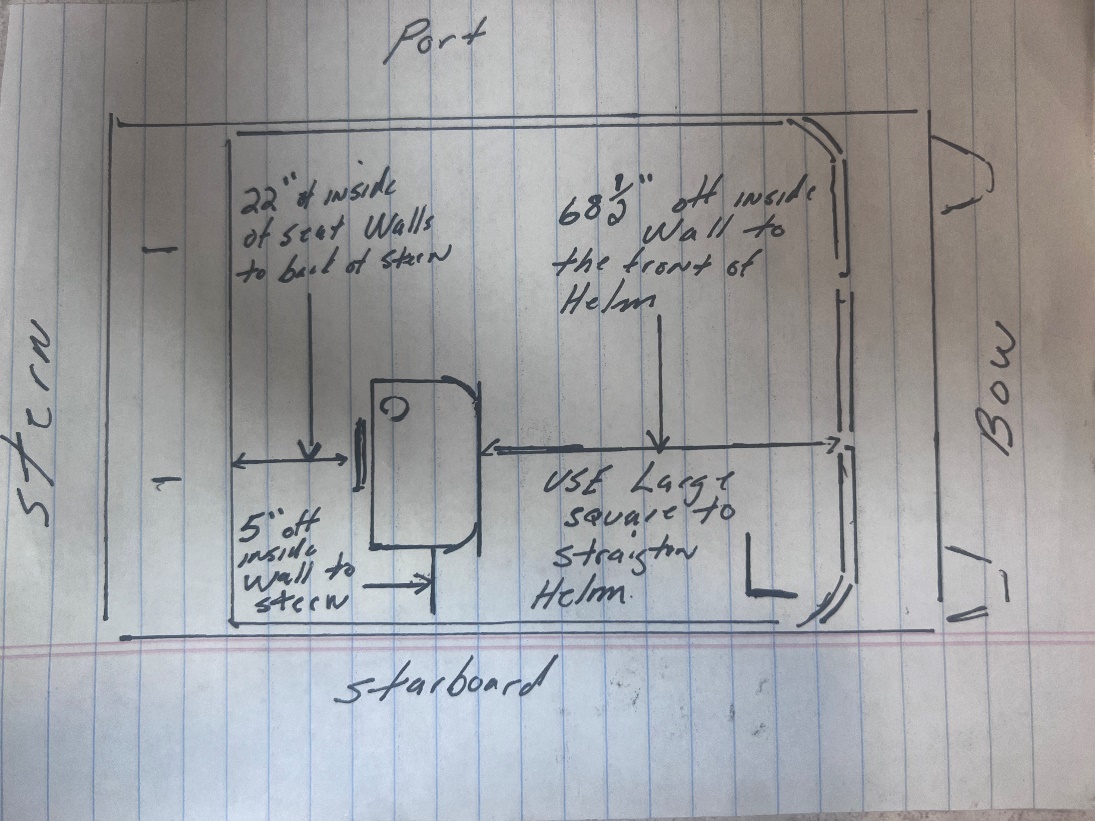 INSTALLATION OF THE CONSOLE STEERING CABLE ON A LO PRO CRUISERMEASUREMENTS:13” OFF THE INSIDE OF THE WALL TO THE CENTER (STARBOARD)26 ½” OFF THE INSIDE OF THE REAR SEAT WALL TO CENTER (STERN)75” OFF THE INSIDE OF THE WALL TO THE CENTER (BOW)USE A 3” THICK HOLE SAW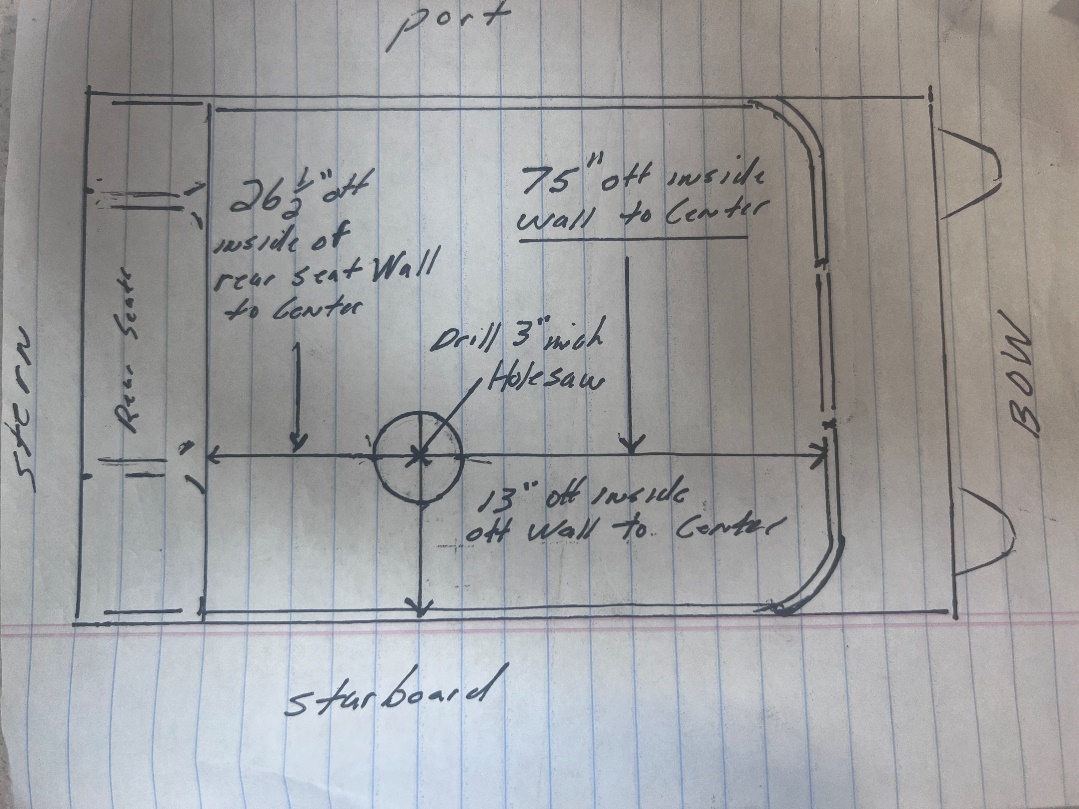 INSTALLATION OF THE DELUXE CONSOLE ON A LO PRO ANGLERMEASUREMENTS:5” OFF THE INSIDE OF THE WALL TO STERN (STARBOARD SIDE)22” OFF THE INSIDE OF THE SEAT WALLS TO THE BACK OF THE STERN (STERN)USE A LARGE SQUARE TO STRAIGHTEN THE HELMQTY OF SCREWS USED TO SCREW TO THE FLOOR: 3 (PRE-DRILLED HOLES LOCATED AT THE BOTTOM OF THE CONSOLE ON THE INSIDE OF THE FRAME)INSTALLATION OF THE CONSOLE STEERING CABLE ON A LO PRO ANGLERMEASUREMENTS:13” OFF THE INSIDE OF THE WALL TO THE CENTER (STARBOARD)26 ½” OFF THE INSIDE OF THE REAR SEAT WALL TO CENTER (STERN)USE A 3” HOLE SAWRemove the glovebox to screw down the console.